Jaarmarkt Schepdaal op zaterdag 16 september 2017
InschrijvingsformulierNAAM :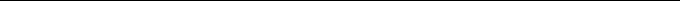 ADRES :WOONPLAATS :E-MAIL: 1.1 Trekpaarden	Aantal dierenHengstveulens tot 18 maanden								Hengsten en ruinen van 18 mnd t.e.m. 30 mndHengsten en ruinen vanaf 3 jaar en ouderMerries  tot 18 maandMerries 18 maand tot 30 mndMerries van 3 en 4 jaarMerries 5 jaar en ouderLoten van 3 merriesGespannen 2 en 4 wielers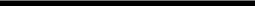 12  Rijpaarden - Niet beredenHengsten en ruinen zonder tandenHengsten en ruinen van 3 en 4 jaarHengsten en ruinen van 5 jaar en ouderMerries van 1 en 2 jaarMerries van 3 en 4 jaarMerries van 5 jaar en ouder13  Rijpaarden - Bereden	Ruitertenue + gebroken bit ; geen hulpmiddelen.Individueel DamesIndividueel HerenIn groep: min. 4 paardenVierwielers Frieslanders enkelspanVierwielers Frieslanders dubbelspangespannen pony's 2 en 4 wielers14Pony's15 Shetland15 Shetland15 Shetland141Merries van 1m 06 tot 1m 30151Merries tot 80 cm142Merries van 1m 31 tot 1m 48152Merries van 81 cm tot 105 cmMerries van 81 cm tot 105 cm142Hengsten van 1m 06 tot 1m 30153Hengsten tot 80 cm144Hengsten van 1m 31 tot 1m 48154Hengsten 81 cm tot 105 cm16Gespannen17 Ezels161rijpaarden tweewielers162rijpaarden vierwielers dubbelspan163rijpaarden vierwielers enkelspan